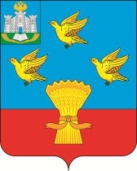 РОССИЙСКАЯ ФЕДЕРАЦИЯОРЛОВСКАЯ ОБЛАСТЬ АДМИНИСТРАЦИЯ ЛИВЕНСКОГО  РАЙОНА ПОСТАНОВЛЕНИЕ «_____»____________2020 года                                                                     № г. ЛивныО внесении изменений в постановление администрации Ливенского района от 20 января 2020 года № 14 «О распределении субвенции на 2020 год, полученной из бюджета Орловской области, на финансовое обеспечение государственных гарантий реализации прав на получение общедоступного и бесплатного дошкольного образования в муниципальных дошкольных образовательных организациях, общедоступного и бесплатного дошкольного, начального общего, основного общего, среднего общего образования в муниципальных общеобразовательных организациях, обеспечение дополнительного образования детей в муниципальных общеобразовательных организациях» 	В соответствии с Законом Орловской области от 4 декабря 2019 года № 2421-ОЗ «Об областном бюджете на 2020 год и на плановый период 2021 и 2022 годов», Законом Орловской области от 6 сентября 2013 года № 1525-ОЗ «Об образовании в Орловской области», с приказом управления финансов администрации Ливенского района от 11 ноября 2020 года № 178 «О внесении изменений в сводную бюджетную роспись на 2020 год и на плановый период 2021 и 2022 годов» администрация Ливенского района Орловской области постановляет: Внести изменения в постановление администрации Ливенского района от 20 января 2020 года № 14 «О распределении субвенции на 2020 год, полученной из бюджета Орловской области, на финансовое обеспечение государственных гарантий реализации прав на получение общедоступного и бесплатного дошкольного образования в муниципальных дошкольных образовательных организациях, общедоступного и бесплатного дошкольного, начального общего, основного общего, среднего общего образования в муниципальных общеобразовательных организациях, обеспечение дополнительного образования детей в муниципальных общеобразовательных организациях», изложив приложение в новой редакции согласно Приложению. Управлению образования администрации Ливенского района Орловской области (В.М. Ревин) довести настоящее постановление до сведения руководителей образовательных организаций Ливенского района.3. Управлению организационной и правовой работы администрации Ливенского района Орловской области (Н.А. Болотская) обнародовать настоящее постановление на официальном сайте администрации Ливенского района Орловской области в информационно-телекоммуникационной сети «Интернет».4. Настоящее постановление вступает в силу после его обнародования.5. Контроль за исполнением настоящего постановления возложить на заместителя главы администрации района по социально-экономическим вопросам В.А. Фирсова.Глава района					 Ю.Н. РевинПриложение к постановлению администрации Ливенского районаот «___» _________ . №____Приложение к постановлению администрации Ливенского районаот «20» января . № 14Распределение на 2020 год субвенции из бюджета Орловской области на финансовое обеспечение государственных гарантий реализации прав на получение общедоступного и бесплатного дошкольного образования в муниципальных дошкольных образовательных организациях, общедоступного и бесплатного дошкольного, начального общего, основного общего, среднего общего образования в муниципальных общеобразовательных организациях, обеспечение дополнительного образования детей в муниципальных общеобразовательных организациях в рамках непрограммной части бюджета района.                                                                                                                                .№Наименование образовательной организацииЧисленность детей дошкольного возраста, чел.Численность обучающихся, чел.Субвенция на оплатутруда, руб.Субвенция на оплатутруда, руб.Субвенция на оплатутруда, руб.Учебные расходы,  руб.Всего сумма субвенции, руб.№Наименование образовательной организацииЧисленность детей дошкольного возраста, чел.Численность обучающихся, чел.Педагогический персоналАдминистративный персоналМладшие воспитателиУчебные расходы,  руб.Всего сумма субвенции, руб.1.МБДОУ ДС № 3 пос. Совхозный3814653204100404219801100023083402.МБДОУ ДС № 8 с. Коротыш3833389203196209695501100046390903.МБДОУ ДС с. Сергиевское3619026104184406336801100029657304.МБОУ «Барановская СОШ»2733665404453204700038588605.МБОУ «Введенская СОШ»62745965204360603500050675806.МБОУ «Дутовская СОШ»115658513405063402129506200066326307.МБОУ «Екатериновская СОШ»94250899607046602659206400061245408.МБОУ «Здоровецкая СОШ»1795758956011374304012309200092202209.МБОУ «Казанская СОШ»853525224077909021247050000629380010.МБОУ «Козьминская СОШ»11605461516,811114800261440750006912756,8111.МБОУ «Коротышская СОШ»1406231403,7411957402000007627143,7412.МБОУ «Ливенская СОШ»309777405801470250653320100000996415013.МБОУ «Липовецкая СОШ»1136348000826960126000730096014.МБОУ «Навесненская СОШ»27344222044397025000391119015.МБОУ «Никольская СОШ»1438472932057489021293039000555614016.МБОУ «Орловская СОШ»1048512552058375026612070000604539017.МБОУ «Островская СОШ»1335423910049909026757030000503576018.МБОУ «Покровская СОШ»845472268063822020862058000562752019.МБОУ «Речицкая СОШ»2266669143087347042489085000807479020.МБОУ «Росстанская СОШ»1037274030123039037530110000865195021.МБОУ «Сахзаводская СОШ»12138518732519,452608265178040033500023456184,4522.МБОУ «Свободно-Дубравская СОШ»32361938033670035000399108023.МБОУ «Сергиевская СОШ»41671283606015559402200001461200024.МБОУ «Троицкая СОШ»1779700460057374036194099000803928025.МБОУ «Успенская СОШ»42148910544015490107157301804001155058026.МБОУ «Хвощевская СОШ»234407224043995045000455719027.МБОУ «Воротынская ООШ»22340709030568015000372777028.МБОУ «Вязовицкая ООШ»331333286043255525000379041529.МБОУ «Вязово-Дубравская ООШ»17254107039171015000294778030.МБОУ «Калининская ООШ»322262650028935020000293585031.МБОУ «Куначенская ООШ»1139381833050619021742060000460194032.МБОУ «Липовецкая ООШ»72836217403929805117040000410589033.МБОУ «Сосновская ООШ»15403552760384900199140450004181800ВСЕГО49621161787294002437550087760002435400214316300